Дистант. Подготовительный класс. Домашнее задание от 2.05.20.Ритмич. упр. в тональности "До мажор"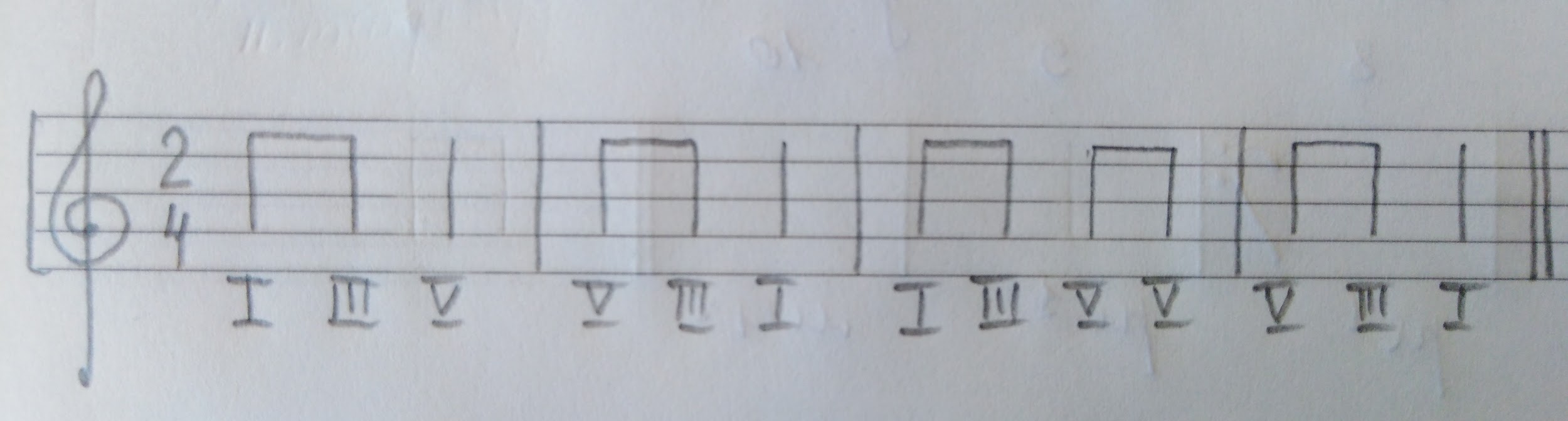 Помимо ступеней, ниже на строчку нужно записать нотки на нотном стане в ПЕРВОЙ ОКТАВЕ, в тональности "До мажор".Определения и теория:Видео без монтажа:Какие бывают звуки?Музыкальный звук - Клавиатура - Какие бывают регистры? Октава - Какие вы знаете октавы (+ субконтр-октава)Сыграть упражнение:1 - 2 - 3 - 4 - 1 - м - б - к - суб-к - 1Расположение первой, второй и малой октав на клавиатуре? (ответить и сыграть)Длительность - Ритмическое рондо.Видео.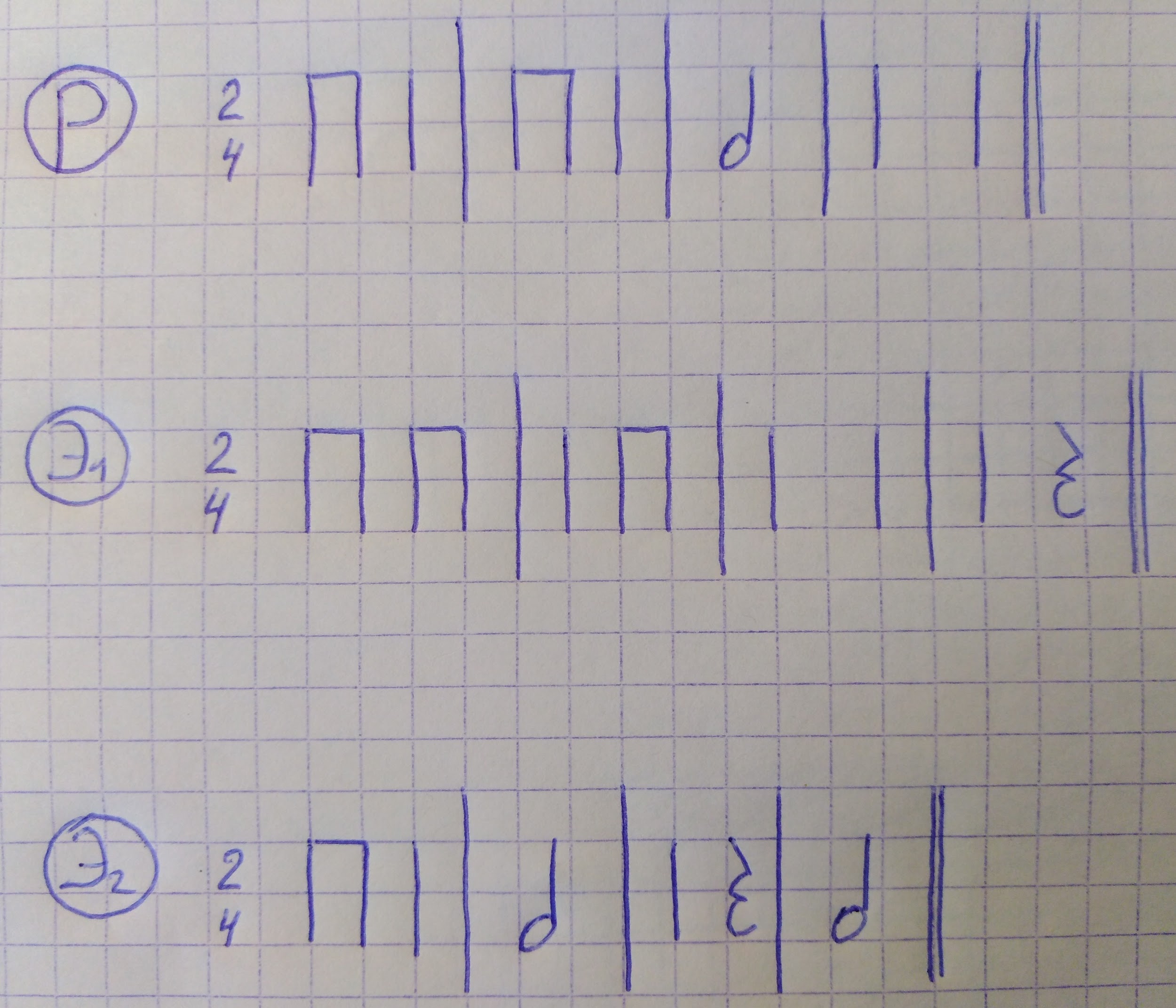 Рефрен - я, эпизоды - ученики.Песенка "Серый кот"Видео.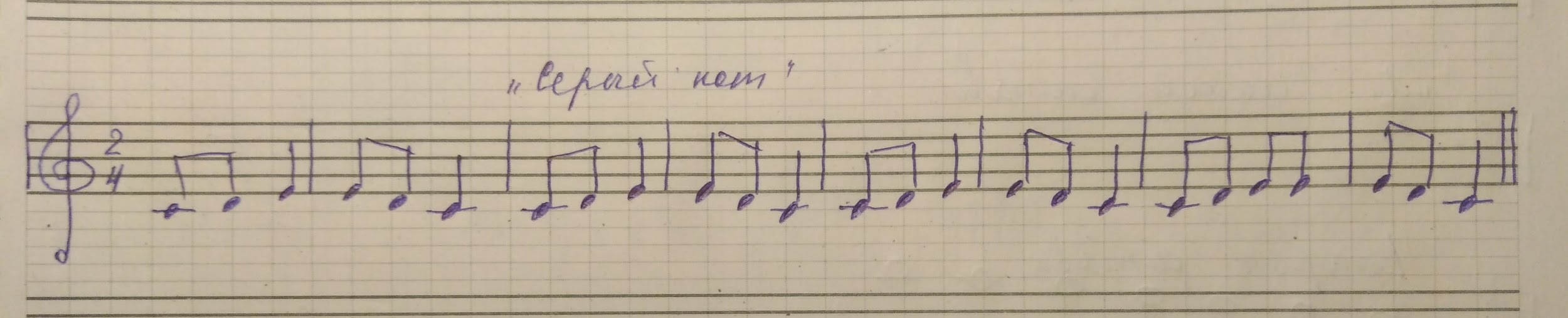 Играть на клавиатуре и интонировать под звучание инструмента со словами. Если трудно сразу мелодию сыграть в ритмически верно на клавиатуре, попробуйте:сначала просто с ритмослогами прохлопать ритм;затем прохлопать ритм, но уже с произношением названий нот в ритме;затем ритм перенесите на клавиатуру, а вместо произношений нот пойте мелодию (интонируйте) со словами.Текст песенки:Серый кот у ворот,Мур-мур-мур - нам поёт. У кота-воркота,Колыбелька хорошо.❗❗❗ТРЕБОВАНИЯ к вступительным испытаниям будут выложены в общую беседу в WhatsApp. 